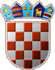 REPUBLIKA HRVATSKA  POŽEŠKO SLAVONSKA ŽUPANIJAOpćina Brestovac01 Opće javne usluge2.534.142,003.706.000,003.454.977,00136,30%93,22%010 Opće javne usluge2.169.156,003.706.000,003.453.424,00159,20%93,18%011 Izvršna i zakonodavna tijela,financijski I fiskalni poslovi364.986,000,001.552,5003 Javni red i sigurnost287.916,00333.000,00285.680,1499,22%85,79%030 Javni red I sigurnost287.916,00333.000,00285.680,1499,22%85,79%04 Ekonomski poslovi35.215,0040.000,0030.290,0086,01%75,73%040 Ekonomski poslovi35.215,0040.000,0030.290,0086,01%75,73%06 Usluge unapređenja stanovanja i zajednice2.751.684,003.301.000,002.780.011,55101,02%84,22%060 Usluge unapređenja stanovanja i zajednice2.751.684,003.301.000,002.780.011,55   101,02%84,22%07 Zdravstvo42.500,0045.000,0037.500,0088,23%83,33%070 Zdravstvo42.500,0045.000,0037.500,0088,23%83,33%08 Rekreacija,kultura i religija307.071,00387.000,00368.432,16119,98%95,20%080 Rekreacija,kultura i religija307.071,00387.000,00368.432,16119,98%95,20%09 Obrazovanje82.181,00167.000,00157.372,00191,50%94,23%090 Obrazovanje82.181,00167.000,00157.372,00191,50%94,23%10 Socijalna zaštita337.574,00335.000,00309.220,6091,60%92,30%100 Socijalna zaštita337.574,00335.000,00309.220,6091,60%92,30%UKUPNO6.378.283,008.314.000,007.423.483,31116,38%89,29%